Gestaltungsideen für Kita und Kirchenraumaus dem Pastoralraum Eschweiler 2021Wachsendes Symbolbild: Jede Woche wird eine neue Farbe hinzugefügt.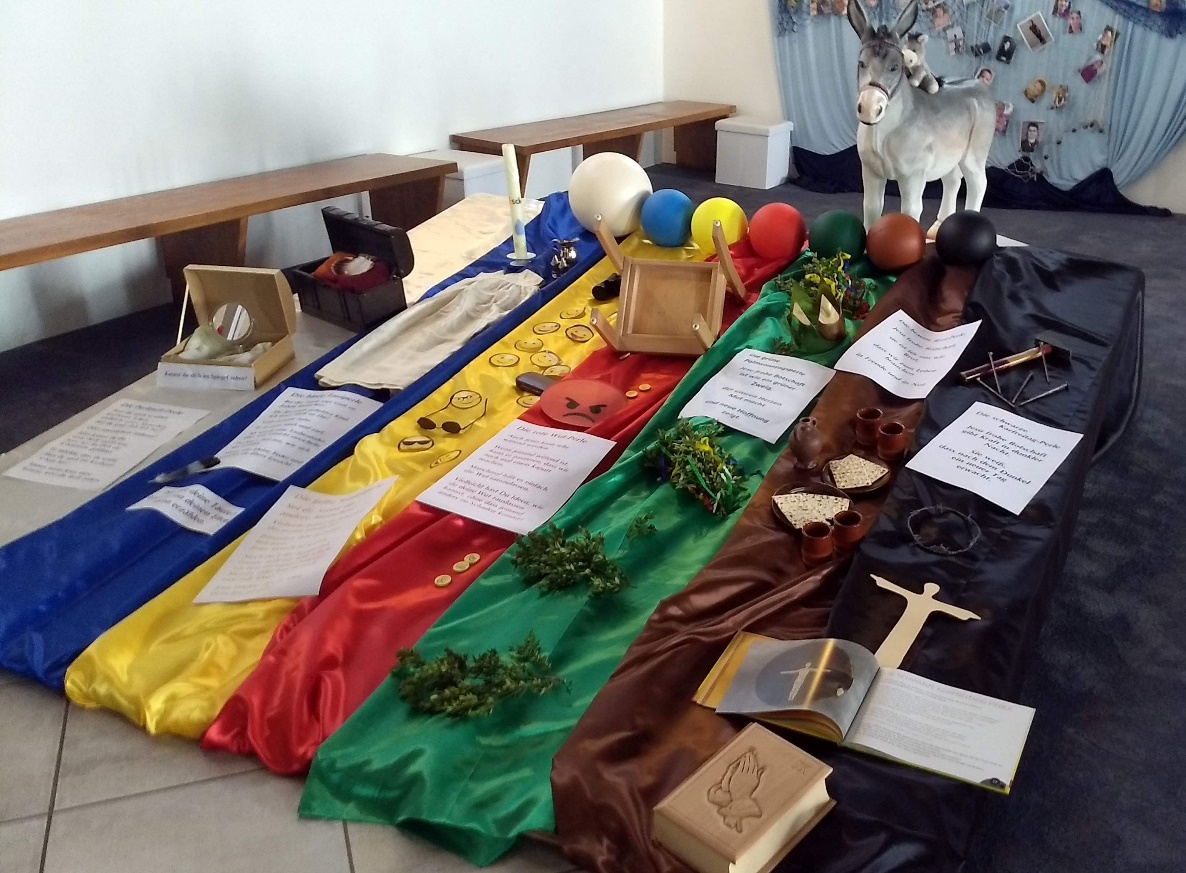 Osterbild mit Pasquarella als Schmetterling.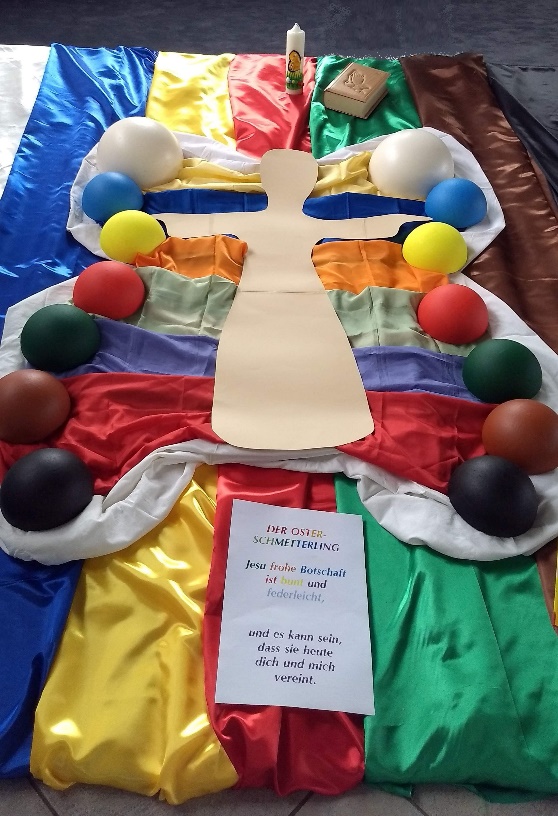 